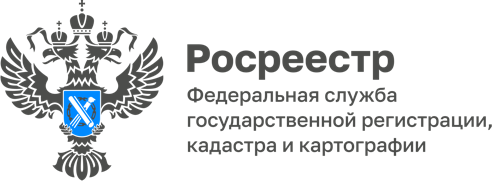 25.04.2024Пресс-служба УправленияРосреестра по Приморскому краю+7 (423) 245-49-23, доб. 108525press_rosreestr@mail.ru690091, Владивосток, ул. Посьетская, д. 48Государственных регистраторов прав в Дальневосточном федеральном округе стало большеСегодня в Приморском Росреестре состоялось заседание экзаменационной комиссии по приему экзамена на соответствие требованиям, предъявляемым к государственным регистраторам прав в Дальневосточном федеральном округе. Участие в заседании приняли руководители территориальных органов Росреестра Камчатского края, Сахалинской и Амурской области, а также заместитель руководителя Управления Росреестра по Хабаровскому краю. Все претенденты успешно справились с экзаменационными заданиями. Требования, предъявляемые к государственным регистраторам прав, очень высокие, они должны знать гражданский, земельный, градостроительный и семейный кодексы, а также законы о государственной регистрации прав, о государственной гражданской службе и другие нормативные акты. В процессе дальнейшей работы государственный служащий, наделенный полномочиями государственного регистратора прав, должен постоянно повышать квалификацию и совершенствовать профессиональные навыки.
Такая экзаменационная комиссия собралась во Владивостоке впервые. «Владивосток не так давно стал столицей Дальневосточного федерального округа, и целесообразным и обоснованным решением центрального аппарата Росреестра стало проведение заседаний экзаменационной комиссии при Управлении Росреестра по Приморскому краю» - говорит руководитель Управления Росреестра по Приморскому краю Александр Корнев. О РосреестреФедеральная служба государственной регистрации, кадастра и картографии (Росреестр) является федеральным органом исполнительной власти, осуществляющим функции по государственной регистрации прав на недвижимое имущество и сделок с ним, по оказанию государственных услуг в сфере ведения государственного кадастра недвижимости, проведению государственного кадастрового учета недвижимого имущества, землеустройства, государственного мониторинга земель, навигационного обеспечения транспортного комплекса, а также функции по государственной кадастровой оценке, федеральному государственному надзору в области геодезии и картографии, государственному земельному надзору, надзору за деятельностью саморегулируемых организаций оценщиков, контролю деятельности саморегулируемых организаций арбитражных управляющих. Подведомственными учреждениями Росреестра являются ППК «Роскадастр» и ФГБУ «Центр геодезии, картографии и ИПД». 